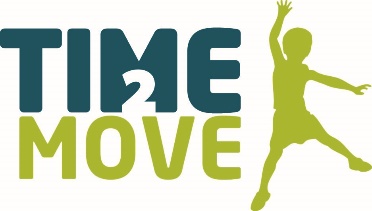 T2M Primary School Award 18/19Primary School Award 18/19Category winners will:Be shortlisted for the T2M Primary School of the Year AwardHave a short video made showcasing their achievements, and used locally and nationally as examples of excellenceBe able to use this as a case study for PE Premium reportingEnter a prize draw for a visit from a YST Athlete MentorIntroductionFor the fourth year, Cornwall Association of Primary Heads (CAPH) and the Cornwall Sports Partnership have teamed up to celebrate primary schools who are delivering excellent practice in PE and School Sport. We are seeking nominations from schools with examples of work that is driving forward one of the six ambitions of the Time 2 Move Framework: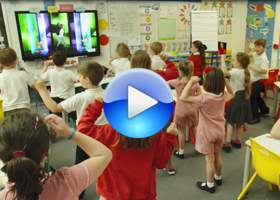 Ambition 1 – Curriculum deliveryAmbition 2 – Physical activity, health & wellbeingAmbition 3 – Diverse & inclusiveAmbition 4 – CompetitionsAmbition 5 – Leadership, Coaching & VolunteeringAmbition 6 – Community CollaborationWe are particularly interested in how schools are utilising their PE & SS Premium funding to do this.This year a winner for each of the six ambitions of the Time 2 Move Framework will be chosen by the panel and be used as a shortlist for the overall award. A video will be produced of each winning school which will be showcased at the PE and School Sport Conference. Cornish schools attending these events will be asked to vote for the overall 2019 T2M Primary School of the Year Award.Click here to see 2018 winners, and example nomination formsBasic CriteriaThe activity should contribute towards achieving one of the Time 2 Move ambitionsThe impact of the activity has been seen in the academic year 2018/19, but progress may have been taking place over a number of yearsThe school must be an affiliated member of CAPHApplicationPlease complete the following nomination form and return to: rachel.knott@cornwall.gov.uk  Timeline30th June 2019 – Nominations closeJuly – Category winners chosen by panel, schools informed and six schools will be filmed8th November  2018 – Shortlisted finalists showcased and winner voted for at the PE/SS Conference 8th November – Winner announced at PE/SS ConferenceSchool:Lead Contact:Email:Telephone:Ambition: Choose one AmbitionAmbition: Choose one AmbitionTell us how your school is meeting one T2M ambition? 250 words max
What priority/needs did you identify at your school and which ambition? What did you set out to achieve? Who did you aim to work with? How did you decide to tackle this? What actions were taken? Who was involved? What did you do? What did it look like?Tell us how your school is meeting one T2M ambition? 250 words max
What priority/needs did you identify at your school and which ambition? What did you set out to achieve? Who did you aim to work with? How did you decide to tackle this? What actions were taken? Who was involved? What did you do? What did it look like?What was the impact on a) the pupils, and b) wider school improvement? 250 words maxWhat was the impact on the children’s personal/physical/mental/social development? How did you know/evaluate this? Include a young person quoteWhich school priorities has it impacted on? How has this changed the way you work with young people? Include a Head Teacher quoteWhat was the impact on a) the pupils, and b) wider school improvement? 250 words maxWhat was the impact on the children’s personal/physical/mental/social development? How did you know/evaluate this? Include a young person quoteWhich school priorities has it impacted on? How has this changed the way you work with young people? Include a Head Teacher quoteWhat were the key things that made this work? 250 words maxWhat were the key things that made this work? 250 words maxWhat will you do next? 250 words maxHow are you embedding/sustaining/extending and developing the impact of this work?What will you do next? 250 words maxHow are you embedding/sustaining/extending and developing the impact of this work?